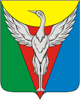 СОВЕТ ДЕПУТАТОВ КРУТОЯРСКОГО СЕЛЬСКОГО ПОСЕЛЕНИЯОКТЯБРЬСКОГО МУНИЦИПАЛЬНОГО РАЙОНАЧЕЛЯБИНСКОЙ ОБЛАСТИР  Е  Ш  Е  Н  И  Еот  20.01.2020  г.                         № 143О внесении изменений и дополненийв Устав  Крутоярского  сельского поселения     Совет депутатов   Крутоярского  сельского поселенияРЕШАЕТ:Внести в Устав Крутоярского сельского поселения следующие изменения и дополнения: 1) В статье 19  в пункте 1 предложение 2 изложить в следующей редакции:«Совет депутатов состоит из 10 депутатов, избираемых на муниципальных выборах по мажоритарной избирательной системе относительного большинства, и осуществляет свои полномочия в случае избрания не менее двух третей от установленной настоящим Уставом численности депутатов Совета депутатов.». 2.Настоящее решение подлежит официальному обнародованию на информационных стендах,  после его государственной регистрации в территориальном органе уполномоченного федерального органа исполнительной власти в сфере регистрации уставов муниципальных образований.3. Настоящее решение вступает в силу после его официального обнародования в соответствии с действующим законодательством.Председатель Совета депутатов                            Крутоярского сельского поселения                                           С.П.ЧуринаГлава Крутоярского  сельского поселения                               А.Л.Колыванов